Wörterliste (ungeordnet)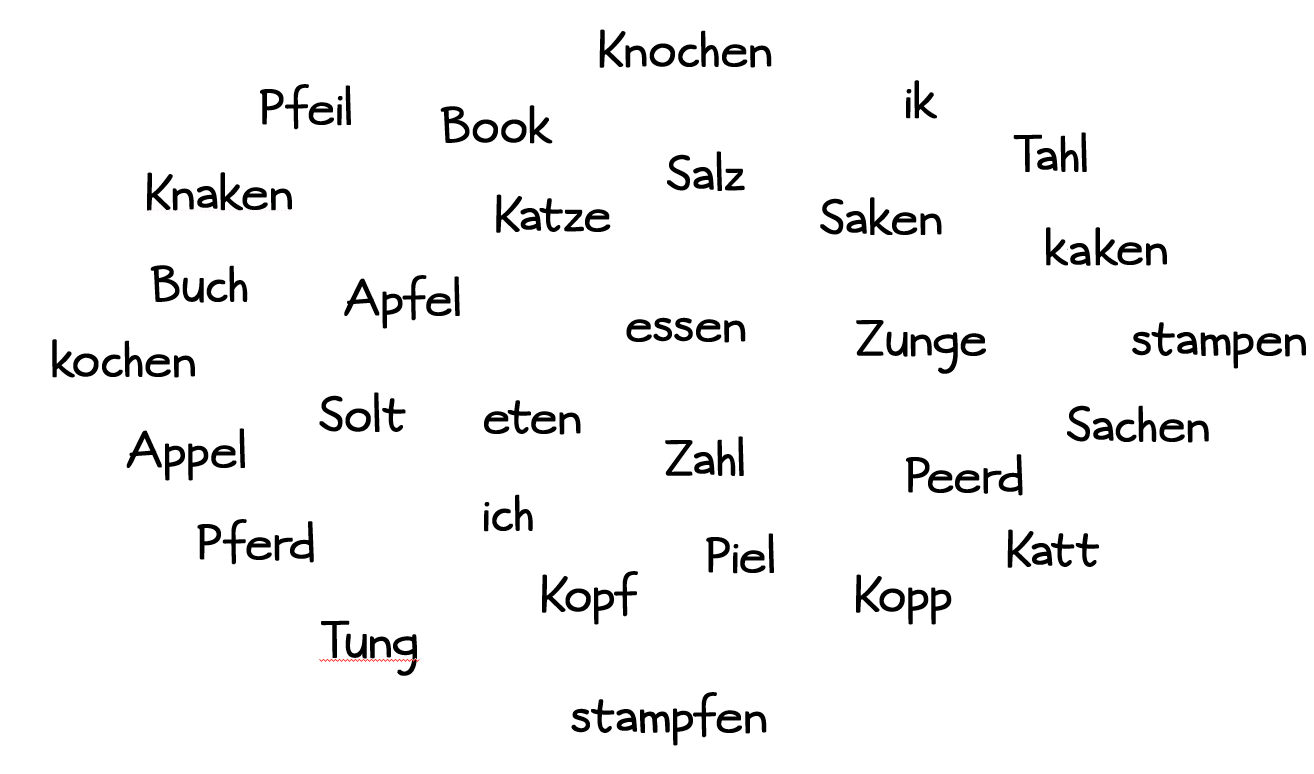 Wörterliste (geordnet)p  pf/f/ffp  pf/f/fft/  z/tz/s/sst/  z/tz/s/ssk  chk  chPielPfeilKattKatzeik ich